АНАЛИТИЧЕСКИЙ ОТЧЕТо деятельности Центров экологического образования III уровня(на базе общеобразовательных и дошкольных образовательных организаций
Томской области)Муниципальное автономное дошкольное образовательное учреждение «Детский сад № 7» (МАДОУ «Детский сад №7»)Заведующий МАДОУ «Детский сад №7» Хомякова Жанна ВикторовнаКоординатор Центра экологического образования II! уровня Лисс Олеся ВладимировнаКонтактный телефон 8913-881-45-99, электронная почта координатора sill22@mail.ru1. Перечень документов (локальных актов) образовательной организации (Центра экологического образования III уровня) по вопросам реализации Стратегии и Программы (обязательно выслать Положение о деятельности Центра экологического образования/план деятельности Центра экологн ческою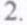 образования с печатью и подписью директора)Информация о реализованных в 2020 году образовательных программах по экологическому образованию и просвещению (внеурочной деязельности, дополнительных образовательных программ и др.) (обязательно выслать программу, утверждённую директором - с печатью и подписью) - не менее Iммы, не менее 16часовИздание Центрами экологического образования сборников проектов и программ, учебно-методических комплектов по экологическому образованию и просвещению - не менее 1 единицыИнформация о проведенных в 2020 году сетевых образовательных событиях, мероприятиях, природоохранных акциях - не менее 3 мероприятий/событий/акций, не менее 200 участников Разработка и реализация обучающимися образовательной организации/Центра экологического образования экологических проектов - не менее 3 проектовУчастие педагогов базовой образовательной организации в мероприятиях по повышению квалификации в области непрерывного экологического образования и просвещения - не менее 7 человек, не менее 36 часовУчастие координатора образовательной организации/Центра экологического образования и педагогических работников образовательной организации/Центра экологического образования в фестивалях, конференциях, семинарах, конкурсах и др. - по выбору, не менее 1 события и 1 выступления 8. Привлечение партнёров к деятельности образовательной организации/Центра экологического образованияУчастие обучающихся в муниципальных, региональных, межрегиональных, всероссийских и международных мероприятиях по экологической тематике - по мере объявления и по выборуОрганизация стажировочной площадки по теме непрерывного экологического образования и просвещения - по выборуЗатруднения, возникшие при деятельности Центра экологического образования (35 предложений)• недостаточно развиты дистанционные образовательные услуги для детей и педагогов.1№ п/пНаименование документаРеквизиты документа, ссылка на сайт образовательной органнзацыи/Центра экологического образования, где разметены локальные акты1.Положение о Центре экологического образования в МАДОУ “Детский сад №7”http://ds7.seversk ru/page 4 3 htm2План деятельности Центра экологического образованияhttp://ds7.seversk.ru/page 4 3 himНазвание программыКоличество учебных часовКлассы/возраст/ количество обученных слушателейСсылка на информацию о реализации программы ня сайте образовательной организации/ Центра экологического образовання/соцна льных сетях1 Программа144 уч. часа3-4 года (II мл.)http://ds7. seversk. ru/pпознавательного144 уч. часа4-5 года (ср.гр)age 4 l.htm1развития144 уч. часа5-6 лет (ст.гр)age 4 l.htm1дошкольников	сэкологической направленностью "Дендрарий	каксредство экологического воспитания дошкольников"144 уч. часов6-7 лет (по д.гр.)Название сборника, УМККраткое содержание (до 10 предложений)Целевая аудитория сборника, УМКСсылка на сборник, УМК на сайте образовательной организации/ Центра экологического образования/ социальных сетяхНаглядно-дидактическое пособие по программе"Деревья и кустарники"В	нагляднодидактическом пособии представлены изображения деревьев	икустарников растущих	натерритории детского сада.Нагляднодидактическое пособие предназначено для воспитанников педагогов	иродителей, а также всем,	ктозаинтересован вопросами экологического воспитания и просвещения детей дошкольного возраста.http://ds7.seversk.ru/Doky ment/Metod_kopilka/31.p dfНаглядно-дидактическое пособие по программе "Дендрарий как средство экологического воспитания дошкольников"В	нагляднодидактическом пособии представлены фотографииреальных деревьев и	кустарниковрастущих	натерритории детского сада.Нагляднодидактическое пособие предназначено для воспитанников педагогов	иродителей, а также всем,	ктозаинтересован вопросами экологического воспитания и просвещения детей дошкольного возраста.http://ds7.seversk.ru/Doky ment/Obrazovanie/Doppr ogrammi/Albom_dendrarii.pdfНаглядно-дидактическое пособие по программе "Деревья"В	нагляднодидактическом пособии представлен материал по отдельной теме: деревья.Это альбом, гдепредставленоНагляднодидактическое пособие предназначено для воспитанников педагогов	иродителей, а также всем,	ктозаинтересованhttp://ds7.seversk.ru/Doky ment/Metod_kopilka/34.p dfописание деревьев с гербариями из дендрария нашего детского сада. Предлагаемый в пособии наглядный материал с успехом может быть использован на различных занятияхвопросами экологического воспитания и просвещения детей дошкольного возраста.Управленческий	ипедагогический	опыт:«Дендрарий как средство реализации дополнительной общеобразовательной программы экологического воспитания дошкольников в МАДОУ «Детский сад №7» ЗАТО Северск»Представлен управленческий и педагогический опыт по внедрению общеразвивающей программы «Дендрарий как средство реализации дополнительной общеобразовательн ой	программыэкологического воспитания дошкольников в МАДОУ «Детский сад №7» ЗАТО Северск».Для руководителей, методистов	ипедагогов занимающихся экологическим воспитаниеми	просвещениемдетей дошкольного возраста.http://ds7.seversk.ru/Doky ment/Metod_kopilka/13.p dfНазвание мероприятия/ события/акцииКоличество и категория участников мероприятия /события/ акцииКраткая информация о проведенном мероприятии/событии/ акции (до 10 предложений - содержание, результаты, эффекты)Ссылка	наинформацию	опроведенном мероприятии/ событии/акции на сайте образовательной организации/Центра экологического образования/ социальных сетяхОткрытый региональный дистанционный практикоориентированный семинар «Технология повышения качества экологического образования ДОУ через	сетевоевзаимодействие»Педагогические работники и специалисты региональной сети дошкольных образовательных организаций, реализующих программы дошкольного образования.Цель Семинара - повышение компетентности педагогов, через внедрение технологии сетевого взаимодействия ДОУ с социальными партнерами для повышения качества предлагаемых образовательных услуг ДОУ.В	рамках	семинарапедагогические работники и специалисты региональной сети	дошкольныхобразовательных организаций, реализующих	программыдошкольного	образованияhttp://ds7.seversk.ru/page_4 3.htmпродемонстрировали	опытработы	образовательнойдеятельности с детьми и мастер-классы для педагогов по представленной теме.Экологический праздник	-«Синичкин день»Воспитанники и их	семьи,педагогические работники	испециалистыДОУЭкологическая	декада,посвященная дню синички, в рамках	которой	прошлиследующие мероприятия:конкурс стихов «Веселая синичка»;экологическая	акция«Домик для синички»;спортивный	квест«Синичка-быстрая птичка»;праздник «К нам синичка прилетела»;выставка рисунков;развлечения и викторины ко «Дню Синички».Изготовленные кормушки для птиц и разместили» на игровых площадках и территории ДОУ.http://ds7.seversk.ru/page_1.htmБлаготворительная акция	«Доброесердце», в рамках празднования дня пожилого человека.Воспитанники и их	семьи,педагогические работники	испециалистыДОУЦель:	нравственноевоспитание	воспитанников,посредством	привлечениявоспитанников и их семей к заботе о пожилых людях и инвалидах проживающих в Доме - интернат для пожилых и инвалидов «Виола».Воспитанники,	семьивоспитанников и педагоги приготовили для них подарки, вместе с поздравлениями выполненных	в	видеоформате.http://ds7.seversk.ru/page_1.htmГрантовый проект «Мы	выбираемспорт» (СХК),Воспитанники и их	семьи,педагогические работники	испециалистыДОУ,	жителирайона, воспитанникиМБДОУ «Детский сад № 50».В	рамках	реализациигрантового	проекта «Мывыбираем спорт» (СХК), были созданы условия для развития у детей и взрослых мотивации заниматься	физическойкультурой	и	спортом,удовлетворения потребностей личности	ребёнка	вфизическом	развитии,приобщения	к здоровомуобразу жизни:«Ловкие,	Быстрые,Сильные!»	-	веселыеэстафеты;«Мама, папа, я -здоровая семья!» - большой семейный праздник;«Спорт	-	здоровье,движение	-жизнь!»	-познавательная викторина, со спортивными играми;«День физкультурника» -http://ds7.seversk.ru/page_1.htmспортивно	-	игроваяпрограмма;Акция	территориимикрорайона «Табак - тебе враг!»;Акция	«Я	выбираюСПОРТ»;Название проектаКоличество и категория участников проектной группыКраткая информация о реализуемом проекте (до 10 предложений - содержание, результаты, эффекты)Ссылка на информацию о реализации проекта на сайте образовательной организации/Центра экологического образования/ социальных сетяхДолгосрочный исследовательский проект	«Отросточка	кзелёному листочку»Воспитанники и их	семьи,педагогические работники	испециалистыДОУЦель проекта - создание оптимальныхусловий для формирования базовыхэкологических компетенций дошкольников, по средствам создания	дендрария	натерритории детского сада.Социальная	значимостьсостоит	в	созданиидендрария	«Царстводревознайки»	-	этоединственный	дендрарий,расположенный	натерритории детского сада в сибирском	регионе.Созданные условия позволяют дошкольникам	наблюдать,изучать	и	исследоватьразнообразие	сибирскойдендрофлоры.	Созданиедендрария	позволяетдошкольникам	повыситьуровень	экологическоговоспитания и познавательного развития дошкольников, через приобретенные практические знания	об	объектахближайшего окружения - деревьях, их особенностях и видовом разнообразии.http://ds7.seversk.ru/page 10.htmПроект «Синичкин день»Воспитанники и их	семьи,педагогические работники	испециалистыДОУВ рамках реализации проекта воспитанники	обобщилизнания о зимующих птицах, особенностях их зимовки и поведении. Закрепили знания о видах помощи птицам зимой. Вели наблюдения иhttp://ds7.seversk.ru/page_1.htmподкормку птиц, насыпая в сделанные совместно с родителями	кормушки,размещенные на территории ДОУ.Проект	«Мойлюбимый город»Воспитанники и их	семьи,педагогические работники и специалисты ДОУВ рамках реализации проекта дети	изучили	видызагрязнений окружающей среды, познакомились с методами и средствами использующимися для их устранения и защиты окружающей среды. Изучили наиболее	благоприятныерайоны зеленые места города,http://ds7.seversk.ru/page_10.htmНазвание мероприятияУчастники от образовательн ой организации/ Центра экологическог о образования (ФИО, должность)Краткая информация о мероприятии ПК и результат участия (до 10 предложений - содержание, результаты, эффекты, документ об участии)Ссылка на информацию об участии педагогов в мероприятии ПК на сайте образовательной организации/Центра экологического образования/ социальных сетяхПрактико	-ориентированный семинар по теме «Экология	иискусство:	точкисоприкосновения в формировании экологической культуры у детей дошкольного возраста»Воспитатели 10 чел.2 ноября 2020 года МБДОУ «Детский сад № 40» г. Северска на платформе Webinar.fmПлан семинара сочетал в себе и теоретическую и практическую	части.Выступления	педагоговдошкольного	учреждениясодержали интересные и познавательные	формыработы с детьми.В качестве слушателей.http ://ds40. seversk.ru/5 6122/Практико	-ориентированного семинар	«Опытреализации	идейэкологического образования	иустойчивого развития	вразличных видах детской деятельности»Воспитатели	5чел.МБДОУ «Детский сад № 40» В качестве слушателей.https://www.youtube.com/playlist?list=PLNLsqIBMGzU6oWek2See-nSSAonjb4zsLОбластной экологический семинар по теме: «Формирование экологического воспитанияВоспитатели 10 чел.МБДОУ «Детский сад № 11» В качестве слушателей.http://ds11.seversk.ru/?page id=7519http://ds11.seversk.ru/?attachment id=8475дошкольников посредством творческой деятельности» - декабрь 2020г.Название мероприятияУчастники от базовой образователь ной организации/ Центра экологическо го образования (ФИО, должность)Краткая информация о мероприятии и результат участия (до 10 предложений - содержание, результаты, эффекты, документ об участии)Ссылка на информацию об участии педагогов в мероприятии на сайте образовательной организации/Центра экологического образования/ социальных сетяхОткрытый региональный дистанционный практикоориентированный семинар «Технология повышения качества экологического образования ДОУ через	сетевоевзаимодействие»Старшие воспитатель: Лисс О. В. Скрябина А.С.; Музыкальный руководитель Ахунова И. С.;педагог- психологГончарова Г.С.; учитель-логопед Петроченко И.В.;Воспитатели:Сурадеева О.И.,Кривошеина Н.В.,Михайлова Л.П., Болдина Н.Н., Иванкович Д.С.,Ибраимова А.С..Цель Семинара - повышение компетентности	педагогов,через внедрение технологии сетевого взаимодействия ДОУ с социальными партнерами для повышения качества предлагаемых образовательных услуг ДОУ.В	рамках	семинарапедагогические работники и специалисты	региональнойсети	дошкольныхобразовательных организаций, реализующих	программыдошкольного	образованияпродемонстрировали	опытработы	образовательнойдеятельности с детьми и мастер-классы для педагогов по представленной теме. Сертификаты участников.http://ds7.seversk.ru/page_4 3.htmОбластной экологический семинар по теме: «Формирование экологического воспитания дошкольников посредством творческой деятельности»	-декабрь 2020г.Петроченко И.В.Целью	семинарапредполагалось - создание условий	длясовершенствования	уровняпрофессиональной компетентности педагогов в экологическом образовании дошкольников.	В	ходесеминара были раскрыты вопросы	экологическоговоспитания	детейдошкольного	возраста сиспользованием	различныхформ, методов и технологий через	интеграциюхудожественно-творческой иhttp://ds11.seversk.ru/?pageid=7519познавательной деятельностей.	Педагогипознакомились с опытом работы педагогов МБДОУ «Зырянский детский сад», МКДОУ «Шегарский детский сад № 1 комбинированного вида», МАДОУ «Детский сад № 7» г.Северска, МБДОУ «Детский	сад	№54»г.Северска.Сертификат участника.Наименование партнёраСодержание и уровень взаимодействия с партнёром (в рамках реализации образовательных программ, мероприятий, событий, акций) (до 10 предложений - содержание, результаты, эффекты, наличие договоров о сотрудничестве)Ссылка на информацию о взаимодействии с партнёром на сайте образовательной организации/Центра экологического образования/ социальных сетяхМБУ«Центральная детская библиотека»Взаимодействие в рамках работы по повышению качества экологического образования	ДОУ	через	сетевоевзаимодействие, ведется в следующих направлениях:в рамках реализации общеразвивающей программы МАДОУ «Детский сад №7» «Дендрарий как средство экологического воспитания дошкольников» средствами художественной литературы;в рамках реализации программы МАДОУ «Детский сад №7» «АтомГрад для дошколят» и проекта МБУ ЦДБ «Школа маленького атомщика» в честь празднования 75-летнего юбилея атомной отрасли России, для ознакомления воспитанников с профессиями людей, связанных с атомным производством средствами художественной литературы.https://cloud.mail.ru/pu blic/2Mw5/5NkuZETMzhttp://cdb-seversk.tom.muzkult.ru/news/60972920МАУДО «Детскаяшкола искусств»Взаимодействие в рамках работы по повышению	качества	экологическогообразования	ДОУ	через	сетевоевзаимодействие, ведется в следующих направлениях:в рамках реализации общеразвивающей программы МАДОУ «Детский сад №7» «Дендрарий как средство экологического воспитания дошкольников» средствами музыкальных произведений и театральных постановок;в рамках реализации совместного проекта«Маленький	музыкант»	средствамиhttps://yadi.sk/i/kMpN1EqKmqiuCgмузыкальных произведений и театральных постановок.Название мероприятияУчастники от образователь ной организации/ Центра экологическо го образованияКраткая информация о мероприятии и результат участия (до 10 предложений - содержание, результаты, эффекты, документ об участии)Ссылка на информацию об участии в мероприятии на сайте образовательной организации/Центра экологического образования/ социальных сетяхВсероссийский конкурс«В ТРАДИЦИЯХ НАРОДНЫХ ПРОМЫСЛОВ» (г. Томск, ОГБУ ДПО «ТОИПКРО»)Воспитанники(1 ребёнок)Диплом I степени Номинация: «Рисунок»Всероссийский конкурс декоративноприкладного творчества и изобразительного искусства «Царство цветов» (г. Томск, ОГБУ ДПО «ТОИПКРО»)Воспитанники ( 8 детей)Диплом II степени (1 ребёнок) Сертификат участника (7 детей)Межрегиональный конкурс декоративноприкладного творчества и изобразительного искусства «Город мастеров» (г. Томск, ОГБУ ДПО «ТОИПКРО»)Воспитанники(1 ребёнок)Диплом I степени Номинация «Декоративноприкладное искусство» (1 ребёнок)Межрегиональный конкурс исследовательских работ, декоративноприкладного творчества и изобразительного искусства «В мире животных» (г. Томск, ОГБУ ДПОВоспитанники(1 ребёнок)Диплом I степени Номинация «Мой домашний друг» (1 ребёнок)XVIII Всероссийский детский экологический форумВоспитанники(1 ребёнок)Диплом номинанта (1 ребёнок)«Зеленая планета2020»приуроч енному к Году памяти и славы в России МАУ «РЦО» ЗАТОСеверскОткрытый дистанционный конкурс театрализованных постановок «Театр Экоши и его друзей» (ОГБУ «Региональный центр развития образования»)Воспитанники(1 ребёнок)Диплом I степениОткрытый фестиваль- конкурс «НародыСибири»(МАУ «РЦО» ЗАТОСеверск)Воспитанники(16 детей)Диплом II степени номинация «Декоративноприкладное творчество» (1 ребёнок) Сертификат участника (15 детей)Конкурс Агитбригада “Здорово жить!” в рамках муниципальногоФорума	«Здоровоепоколение-будущее России!»(МАУ «РЦО» ЗАТОСеверск)Воспитанники подготовительн ых групп 6 чел. Музыкальный руководитель Ахунова И.С.Конкурс проводился в целях	пропагандыздорового	образажизни, формирования у детей	активнойжизненной	позиции,ответственного отношения к своему здоровью.В конкурсе приняли участие	иврспитанники нашего ДОУ.	Конкурсантыпредставили видеозапись творческих композиций, в которых активно	призывалисверстников и взрослых вести здоровый образ жизни, которая была размещена на канале Управления образования Администрации ЗАТО Се-верск в YouTube «Образо- ваниеLiveСеверск. По результатам голосования Сертификат участникаМуниципальныйВоспитанникиКонкурс	детскогоконкурс детского рисунка «Телефон спасения 01»(МАУ «РЦО» ЗАТОСеверск)11 чел.рисунка	«Телефонспасения	01»	напротивопожарную тематику:«Предотвращение чрезвычайных ситуаций», «Правила поведения	причрезвычайных ситуациях»,	«Работаспасателей	ипожарных» объединяет сотни ребятишек. сертификатыНазвание стажировочной площадкиДата проведения, количество участников, категория участников, в том числе из других образовательных организацийКраткая информация о стажировочной площадке (до 10 предложений - содержание, результаты, эффекты)Ссылка на информацию о стажировочной площадке на сайте образовательной организации/Центра экологического образования/ социальных сетях----